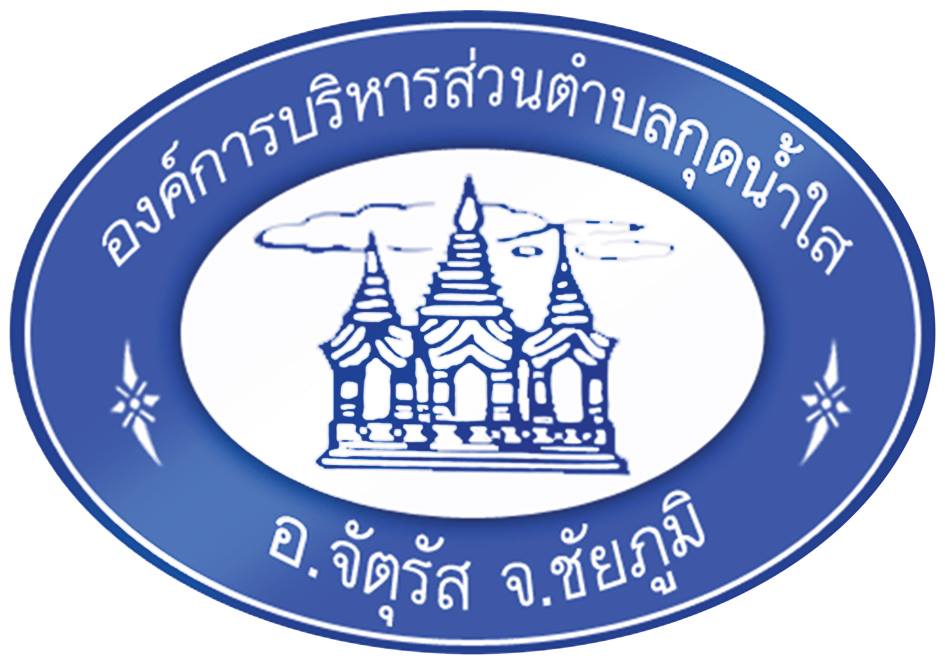 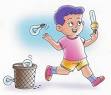 คู่มือการปฏิบัติงานตามภารกิจหลักด้านการซ่อมแซมไฟฟ้าโดยองค์การบริหารส่วนตำบลกุดน้ำใสอำเภอจัตุรัส      จังหวัดชัยภูมิคำนำ	คู่มือการปฏิบัติงานขององค์การบริหารส่วนตำบลกุดน้ำใสฉบับนี้เป็นส่วนหนึ่งของการพัฒนาคุณภาพการบริหารการจัดการ เพื่อใช้เป็นเครื่องมือในการทำงานด้านการขยายเขตและติดตั้งซ่อมแซมไฟฟ้า  โดยมีการจัดทำรายละเอียดของการทำงานในส่วนกองช่าง ในองค์การบริหารส่วนตำบลกุดน้ำใสอย่างเป็นระบบและครบถ้วนแสดงให้เห็นถึงขั้นตอนในการปฏิบัติงาน รายละเอียดงานและมาตรฐานคุณภาพงาน เพื่อกำหนดเป็นมาตรฐานในการปฏิบัติงานให้บรรลุตามข้อกำหนดที่สำคัญและสามารถสนองความต้องการของผู้รับการบริการและผู้มีส่วนได้เสียเป็นสำคัญโดยมีการวิเคราะห์กระบวนการที่สำคัญซึ่งเป็นกระบวนการหลักที่ช่วยสร้างคุณค่าแก่ผู้รับบริการและผู้มีส่วนได้เสียเพื่อให้บรรลุพันธกิจของส่วนราชการ  ตลอดจนกระบวนการสนับสนุนที่สำคัญต่างๆ สามารถนำไปใช้ประโยชน์ในการเพิ่มประสิทธิภาพในการปฏิบัติงานของฝ่ายต่างๆสามารถบอกทิศทางการทำงานที่มีจุดเริ่มต้นและจุดสิ้นสุด มีคำอธิบายความที่จำเป็น เพื่อให้ผู้ปฏิบัติงานได้ใช้ในการอ้างอิงมิให้เกิดการผิดพลาดในการทำงาน	คณะผู้จัดทำมีความมุ่งหวังให้ข้าราชการที่ปฏิบัติงานด้านการขยายเขตและติดตั้งซ่อมแซมไฟฟ้าได้นำคู่มือการปฏิบัติงานฉบับนี้เป็นแนวทางในการปฏิบัติงาน และประชาสัมพันธ์ เพื่อสร้างความเข้าใจและเกิดความคล่องตัวในการปฏิบัติงานสามารถนำไปใช้อ้างอิงในการทำงาน มิให้เกิดความผิดพลาด เพื่อให้การทำงานเป็นระบบมีมาตรฐานเดียวกันและได้ผลลัพธ์ตามที่ตั้งเป้าหมายไว้สารบัญ        เรื่อง									      หน้าแผนภูมิยุทธศาสตร์ด้านงานโครงสร้างพื้นฐาน(กองช่าง)				1ภารกิจหลักกองช่างงานซ่อมแซมไฟฟ้าสาธารณะ				2ขั้นตอนการปฏิบัติงานระบบไฟฟ้า						5การติดตั้งอุปกรณ์ระบบไฟฟ้า							6	การซ่อมแซมอุปกรณ์ไฟฟ้า							8แผนภูมิยุทธศาสตร์ด้านงานโครงสร้างพื้นฐาน(กองช่าง)ภารกิจหลักกองช่างงานซ่อมแซมไฟฟ้าสาธารณะหน่วยงานที่รับผิดชอบ 	:	กองช่างการปฏิบัติงานรับแจ้งเหตุและซ่อมแซมไฟฟ้าสาธารณะ	เพื่อให้เกิดประสิทธิภาพในการทำงานและเกิดประโยชน์สูงสุดแก่ประชาชนองค์การบริหารส่วนตำบลกุดน้ำใส  จึงได้มอบหมายให้มีเจ้าหน้าที่ขององค์การบริหารส่วนตำบลรับผิดชอบดูแลงานไฟฟ้าสาธารณะโดยตรงรวมทั้งการตั้งศูนย์เรื่องร้องทุกข์อันเกิดจากไฟฟ้าชำรุดเสียหาย	การบริการประชาชนในส่วนของการซ่อมแซมและบำรุงรักษาไฟฟ้าสาธารณะเน้นความสำคัญของการให้บริการประชาชนคือ มีความสะดวก รวดเร็ว ไม่มีความสลับซับซ้อนของเอกสารคำร้องซึ่งสามารถกำหนดแนวทางการปฏิบัติงานดังนี้การรับแจ้งเหตุ  	ประชาชนสามารถแจ้งเหตุไฟฟ้าสาธารณะขัดข้องได้ 5 วิธี  คือแจ้งเหตุโดยการเขียนคำร้อง/หนังสือร้องเรียนแจ้งเหตุโดยใช้โทรศัพท์แจ้งเหตุทางเว็ปไซด์ขององค์การบริหารส่วนตำบลกุดน้ำใสแจ้งเหตุโดยผ่านผู้ใหญ่บ้านหรือสมาชิกองค์การบริหารส่วนตำบลกุดน้ำใสทางวิทยุสื่อสารงานป้องกันและ อปพร.การออกปฏิบัติงาน	เมื่องานไฟฟ้าได้รับแจ้งเหตุไฟฟ้าสาธารณะขัดข้องสามารถดำเนินการได้โดยงานไฟฟ้าจัดชุดออกปฏิบัติงานทั้งกลางวันและกลางคืนดังนี้ในเวลาราชการ (08.00-16.30) จัดชุดปฏิบัติงานชุดรถยนต์กระเช้าไฟฟ้า รับผิดชอบซ่อมแซมไฟฟ้าสาธารณะการกำหนดลักษณะงานและระยะเวลาดำเนินงาน	เมื่อเจ้าหน้าที่ได้ตรวจสอบรายละเอียดเอกสารตามคำขอร้อง  จะทำการคัดแยกแบ่งกลุ่ม  กำหนดลักษณะของงานตามลำดับการยื่นคำขอร้องก่อน/หลัง ได้เป็น 3 กลุ่มงานดังนี้งานที่สามารถดำเนินการได้ทันทีโดยกำหนดระยะเวลาดำเนินการ 1-3 วันทำการ เช่น งานซ่อมแซมไฟฟ้าสาธารณะชำรุด  งานติดตั้งโคมไฟสาธารณะงานที่ต้องใช้เวลาดำเนินการ เป็นลักษณะงานที่ต้องใช้งบประมาณในการดำเนินการมากหรืองานที่ต้องประสานงานกับหน่วยงานอื่นเพื่อดำเนินการตามคำร้องโดยได้กำหนดระยะเวลาในการดำเนินการ 1-6 เดือน เช่น งานขอย้ายเสาไฟฟ้า งานตัดต้นไม้ออกจากแนวสายไฟ งานขอขยายเขตไฟฟ้าสาธารณะงานที่ไม่สามารถดำเนินการได้เป็นลักษณะงานที่อยู่เหนืออำนาจหน้าที่ขององค์การหรือขัดต่อระเบียบกฎหมาย เช่น งานขอขยายไฟฟ้าสาธารณะในเขตพื้นที่ของหน่วยงานเอกชนการรายงานผลการปฏิบัติ	เมื่อดำเนินการซ่อมแซมแก้ไขไฟฟ้าสาธารณะขัดข้องแล้วเสร็จตามคำร้องหรือในกรณีที่ไม่สามารถดำเนินการตามคำร้องได้  หัวหน้าชุดปฏิบัติงานจะรายงานผลการดำเนินการเป็นลายลักษณ์อักษรเสนอให้ผู้บังคับบัญชาตามลำดับชั้นทราบ  และศูนย์รับเรื่องร้องทุกข์ จะแจ้งผลการดำเนินการให้ประชาชนผู้ยื่นคำร้องทราบภายใน 5 วันทำการแผนผังขั้นตอนการดำเนินงานบริการไฟฟ้าสาธารณะขององค์การบริหารส่วนตำบลกุดน้ำใสขั้นตอนการปฏิบัติงานระบบไฟฟ้าขั้นตอนการปฏิบัติงานเรื่องการติดตั้งระบบไฟฟ้าวัตถุประสงค์           เพื่อให้บริการติดตั้งอุปกรณ์ไฟฟ้าแก่ประชาชนในเขตพื้นที่องค์การบริหารส่วนตำบลกุดน้ำใส ให้สามารถดำเนินการทำกิจกรรมต่างๆได้อย่างมีประสิทธิภาพขอบเขต          ให้บริการติดตั้งอุปกรณ์ไฟฟ้าแก่ประชาชนในเขตพื้นที่รับผิดชอบองค์การบริหารส่วนตำบลกุดน้ำใสขั้นตอนการปฏิบัติงานขั้นตอนการปฏิบัติงานเรื่องการติดตั้งระบบไฟฟ้า(ต่อ)วิธีปฏิบัติงานรับใบแจ้ง/บันทึกข้อความขอติดตั้งอุปกรณ์ไฟฟ้าตรวจสอบสถานะที่จะทำการติดตั้งอุปกรณ์พิจารณาความสามารถในการติดตั้งอุปกรณ์จัดเตรียมเครื่องมืออุปกรณ์เมื่อดำเนินการติดตั้งเสร็จเรียบร้อยแล้ว ต้องทดสอบประสิทธิภาพการใช้งาน หากยังไม่สามารถใช้งานได้ต้องทำการแก้ไขจนสามารถใช้งานได้ทำบันทึกรายงานผลการดำเนินงานแก่นายกองค์การบริหารส่วนตำบลกุดน้ำใสทราบขั้นตอนการปฏิบัติงานระบบไฟฟ้าเรื่อง การซ่อมแซมอุปกรณ์ไฟฟ้าวัตถุประสงค์           เพื่อให้บริการซ่อมแซมอุปกรณ์ไฟฟ้าแก่ประชาชนในเขตพื้นที่องค์การบริหารส่วนตำบลกุดน้ำใส ให้สามารถดำเนินการทำกิจกรรมต่างๆได้อย่างมีประสิทธิภาพขอบเขต       ให้บริการซ่อมแซมอุปกรณ์ไฟฟ้าแก่ประชาชนในเขตพื้นที่รับผิดชอบองค์การบริหารส่วนตำบลกุดน้ำใสขั้นตอนการปฏิบัติงานขั้นตอนการปฏิบัติงานเรื่องการซ่อมแซมระบบไฟฟ้า(ต่อ)วิธีปฏิบัติงานรับใบแจ้ง/บันทึกข้อความแจ้งซ่อมแซมอุปกรณ์ไฟฟ้าติดต่อผู้แจ้งซ่อมเพื่อนัดวันและเวลาในการเข้าซ่อมแซมอุปกรณ์ไฟฟ้าตรวจสอบสภาพการใช้งานของอุปกรณ์ที่ชำรุดถ้าสามารถซ่อมได้ ก็ดำเนินดารซ่อมแซมอุปกรณ์ดังกล่าวได้ในกรณีที่ไม่สามารถดำเนินการได้ ต้องรายงานนายกองค์การบริหารส่วนตำบลกุดน้ำใสพิจารณาต่อไปกรณีสามารถซ่อมแซมได้  ต้องจัดเตรียมอุปกรณ์สำหรับซ่อมแซมถ้ามีอุปกรณ์พร้อมสำหรับการซ่อมแซม ก็ดำเนินการซ่อมแซมทันทีหากไม่มีอุปกรณ์หรือมีไม่เพียงพอต้องเสนอนายกองค์การบริหารส่วนตำบลกุดน้ำใสพิจารณาให้ฝ่ายพัสดุจัดซื้ออุปกรณ์กรณีมีอุปกรณ์พร้อมสำหรับซ่อมแซม ก็ดำเนินการซ่อมแซมทันทีเมื่อดำเนินการเสร็จเรียบร้อย ต้องทดสอบสภาพการใช้งานหากยังไม่สามารถใช้งานได้ต้องดำเนินการไขผู้แจ้งซ่อมเซ็นต์ชื่อรับรองการซ่อมแซมอุปกรณ์ในใบแจ้งซ่อมรายงานผลกนายกองค์การบริหารส่วนตำบลกุดน้ำใสทราบภาคผนวก